Plymouth River SchoolSchool Council MeetingOctober 16, 20172:30 – 3:30pmAgenda: Call to orderIntroductionsApproval of minutes from last meetingDiscussion Items: Review purpose and responsibilities of SC Discuss and reflect on outcomes of School Improvement Plan from 2016-2017Action items: Review and discuss School Improvement Plan for 2017-2018Items for budget?Other topics – traditions to keep, project ideas, new initiativesOther items as may not reasonably be known 48 hours in advance of the meeting Public CommentsAdjournment Purpose: A school council is a representative, school building-based committee composed of the principal, parents, teachers, community members and, at the secondary level, students, required to be established by each school pursuant to Massachusetts General Laws Chapter 71, Section 59C. more infoResponsibilities: To assist principal in:Adopting educational goals for the school that are consistent with local educational policies and statewide student performance standardsIdentifying the educational needs of students attending the schoolReviewing the annual school building budgetFormulating a school improvement planMembers: Principal - Melissa SmithStaff Member  - Nancy Bucey Staff Member - Michelle ShapiroParent - Kelly JonesParent - Katie RogersCommunity Representative - anyone know anyone?Next Meeting Dates: *Typically the third Monday of the month at 2:30pmOctober 16, November 20, January 8, February 12, March 19, April 9, May 21Audience Members: ________________________________________________________________________________________________________________________Reminder: Post to PRS website and send agenda to the Town Clerk (townclerk@hingham-ma.gov) for posting 48 hours prior to the meeting.  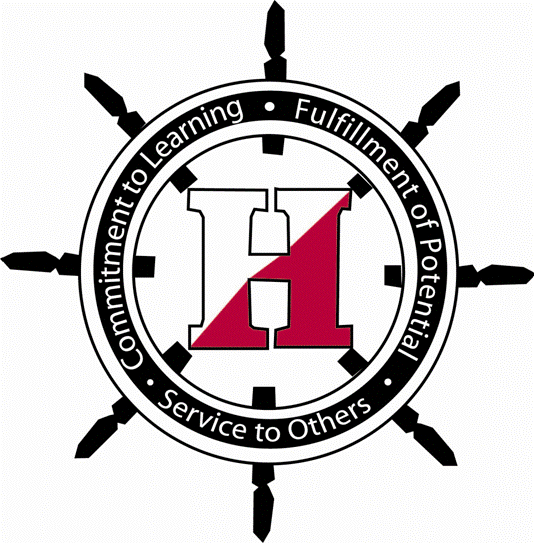 